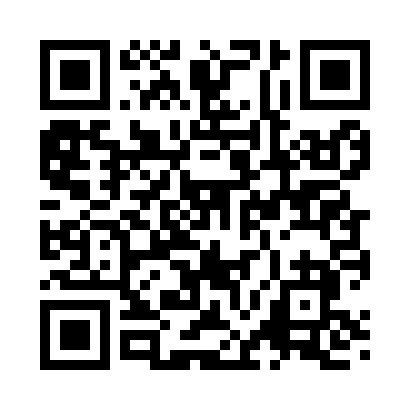 Prayer times for Narcissa, Oklahoma, USAMon 1 Jul 2024 - Wed 31 Jul 2024High Latitude Method: Angle Based RulePrayer Calculation Method: Islamic Society of North AmericaAsar Calculation Method: ShafiPrayer times provided by https://www.salahtimes.comDateDayFajrSunriseDhuhrAsrMaghribIsha1Mon4:366:051:245:158:4310:122Tue4:366:051:245:158:4310:113Wed4:376:061:245:168:4210:114Thu4:376:061:245:168:4210:115Fri4:386:071:245:168:4210:106Sat4:396:071:255:168:4210:107Sun4:406:081:255:168:4210:108Mon4:406:081:255:168:4110:099Tue4:416:091:255:168:4110:0910Wed4:426:101:255:168:4110:0811Thu4:436:101:255:168:4010:0712Fri4:446:111:255:168:4010:0713Sat4:456:121:265:178:3910:0614Sun4:466:121:265:178:3910:0515Mon4:476:131:265:178:3810:0516Tue4:476:141:265:178:3810:0417Wed4:486:141:265:178:3710:0318Thu4:496:151:265:178:3710:0219Fri4:506:161:265:168:3610:0120Sat4:516:171:265:168:3510:0021Sun4:526:171:265:168:359:5922Mon4:536:181:265:168:349:5823Tue4:556:191:265:168:339:5724Wed4:566:201:265:168:339:5625Thu4:576:201:265:168:329:5526Fri4:586:211:265:168:319:5427Sat4:596:221:265:168:309:5328Sun5:006:231:265:158:299:5229Mon5:016:231:265:158:289:5130Tue5:026:241:265:158:289:5031Wed5:036:251:265:158:279:48